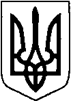 КИЇВСЬКА ОБЛАСТЬТЕТІЇВСЬКА МІСЬКА РАДАVІІІ СКЛИКАННЯСЬОМА  СЕСІЯПРОЄКТ РІШЕННЯ   24 червня 2021 р.                                                                       №      - 07 -VIIІПро внесення змін до структури виконавчого комітету Тетіївської міської ради та виконавчих органів ради         Відповідно до статей 26, 59 Закону України „Про місцеве самоврядування в Україні“, постанов Кабінету Міністрів України: від 09 березня 2006 року № 268 „Про упорядкування структури та умов оплати праці працівників органів виконавчої влади, органів прокуратури, судів та інших органів“ (із змінами), від 10 травня 2018 року № 363 „Про внесення змін до постанови Кабінету Міністрів України від 9 березня 2006 року, з метою забезпечення ефективної роботи апарату виконавчого комітету, міська рада:                                           В И Р І Ш И Л А: Внести зміни до рішення сесії № 145-03-VIII від 23.02.2021р., «Про внесення змін до структури, виконавчого комітету Тетіївської міської ради»  доповнити до пункту «9» підпункт «9.1» (додаток №2) а саме .Створити в загальному відділі архівний сектор  виконавчого комітету Тетіївської міської ради.Затвердити структуру відділу:Загальний відділ-4 шт. од.;Начальник відділу-1 шт.од;Головний спеціаліст-1 шт.од;Провідний спеціаліст-2 шт.од;Архівний сектор-1 шт.од.Завідувач сектору-1 шт.од.Затвердити структуру апарату виконавчого комітету Тетіївської міської ради та її виконавчих органів (Додаток 1).Затвердити загальну чисельність працівників апарату виконавчого комітету Тетіївської міської ради та її виконавчих органів у кількості 228 штатних одиниць.Контроль за виконанням даного рішення покласти на комісію з питань регламенту, депутатської етики, забезпечення     діяльності депутатів та контролю за виконанням рішень міської     ради та її виконавчого комітету, дотримання законності та      правопорядку.                   Міський голова                                              Богдан БАЛАГУРА                                         Додаток  № 1                                             до рішення 7  сесії міської ради                                                                VIII скликання                                           від 24.06.2021р. №  - 07- VIIIСТРУКТУРА апарату виконавчого комітету Тетіївської міської ради та її виконавчих органів                Міський голова                                              Богдан БАЛАГУРА  Назва структурних підрозділів, виконавчих органівНазва структурних підрозділів, виконавчих органівК-ть шт.одІ.Аппарат місцевої ради Аппарат місцевої ради 1.Керівництво60.1Тетіївський міський голова10.2Секретар Тетіївської міської ради10.3Перший заступник Тетіївського міського голови10.4Заступник  Тетіївського міського голови	20.5Керуючий справами (секретар) виконавчого комітету12.Структурні підрозділи1172.1Староста (с. Бурківці)12.2Староста (с. Високе )12.3Староста (с.Галайки, Софіпіль )12.4Староста (с. Голодьки )12.5Староста (с. Горошків, Ріденьке )12.6Староста (с.Денихівка )12.7Староста (с. Дібрівка, Дубина)12.8Староста (с. Кашперівка)12.9Староста (с. Клюки, Хмелівка )12.10Староста (с. Кошів, Погреби )12.11Староста (с. Михайлівка, Перше Травня, Дзвеняче, Тарасівка)12.12Староста (с.Ненадиха )12.13Староста (с.Одайпіль )12.14Староста (с. Пятигори, Молочне )12.15Староста (с.Росішки )12.16Староста (с. Скибинці)12.17Староста (с. Стадниця)12.18Староста (с. Степове)12.19Староста (с. Тайниця)12.20Староста (с.Теліжинці)12.21Староста (с.Черепин, Черепинка, Григорівка)12.22Загальний відділ52.23Архівний сектор12.24Відділ обліку та звітності82.25Відділ організаційно- кадрової роботи32.26Юридичний відділ42.27Відділ економічного розвитку та інвестицій52.28Відділ земельних відносин та охорони навколишнього середовища82.29Відділ державного архітектурно-будівельного контролю52.30Відділ містобудування та архітектури32.31Відділ житлово-комунального господарства, надзвичайних ситуацій та цивільного захисту населення 42.32Відділі інформаційної політики52.33Служба у справах дітей та молоді32.34Відділ соціального захисту населення42.35Управління   адміністративних послуг392.36Віддалені робочі місця262.37Відділ державної реєстрації32.38Відділ адміністрування62.39Відділ реєстрації місця проживання4ІІ.Виконавчі органи  місцевої радиВиконавчі органи  місцевої ради1.Управління фінансів102.Відділ освіти383.Відділ культури, молоді та спорту13ІІІ.Обслуговуючий персоналОбслуговуючий персонал1.Робітники44